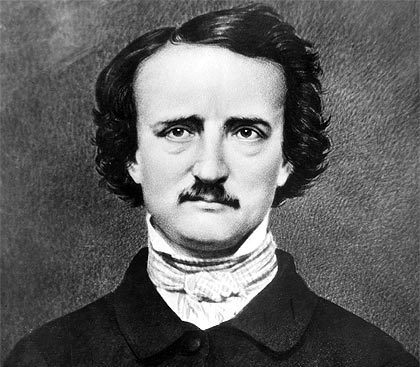 Índice:INTRODUCCIÓNEdgar Allan Poe (1809-1849): Poeta, narrador, crítico y ensayista norteamericano que perteneció a la corriente artística general que se inició en el S XVIII en Europa y se extendió por América durante el XIX, llamada Romanticismo.La vida de Poe transcurre en una época fundamental de la consolidación de la identidad norteamericana en la primera mitad del S XIX. En esta época se conforma el paso a la democracia de la joven nación y los movimientos anti-esclavistas que en 1861 desatarían la guerra civil (norte-sur) Fue una época de profundos cambios sociales y políticos, de duras luchas y tensiones que se manifestarían en la literatura de los grandes escritores que pertenecieron al “Renacimiento Norteamericano” con figuras tan importantes como Hawthorne, Poe, Whitman y Melville entre otros.Frente al movimiento denominado romanticismo trascendentalista, de fuerte impronta romántica integrado por escritores como Emerson o Thoreau otros escritores más pesimistas entre los cuales se hallaba Poe, crearon ficciones más oscuras y atormentadas. Los trascendentalistas tenían una visión positiva del ser humano y creían es un desarrollo armónico de éste entre la urbe y la naturaleza aún incorrupta del vasto continente. Promovían la creación de una cultura propia, con identidad vernácula, frente a las influencias que provenían de Inglaterra y Francia.Desde otra perspectiva menos optimista del romanticismo trascendentalista se originó la corriente de pensamiento que integraron Poe y Melville entre otros. No creían en el excesivo idealismo de aquellos ni su fe ciega en la bondad humana. Sus ficciones góticas exploraban los confines del inconsciente humano, sus pesadillas, ansiedades y traumas, la lucha entre el bien y el mal y la infinita soledad del ser humano en medio de una sociedad asfixiante que condena al individuo a una supervivencia precaria. Estos dos movimientos en realidad son complementarios, las luces y sombras de una misma búsqueda del individuo en todas sus posibilidades y una exploración del como hasta entonces no había ocurrido.yo como hasta entonces no había ocurrido. 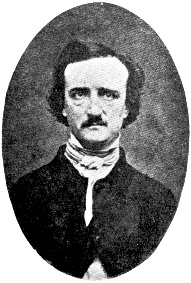 BIOGRAFÍAEdgar Allan Poe perdió a sus padres, actores de teatro itinerantes, cuando contaba apenas dos años de edad. El pequeño Edgar fue educado por John Allan, un acaudalado hombre de negocios de Richmond. Las relaciones de Poe con su padre adoptivo fueron traumáticas; también la temprana muerte de su madre se convertiría en una de sus obsesiones recurrentes. De 1815 a 1820 vivió con John Allan y su esposa en el Reino Unido, donde comenzó su educación. Después de regresar a Estados Unidos, Edgar Allan Poe siguió estudiando en centros privados y asistió a la Universidad de Virginia, pero en 1827 su afición al juego y a la bebida le acarreó la expulsión. Abandonó poco después el puesto de empleado que le había asignado su padre adoptivo, y viajó a Boston, donde publicó anónimamente su primer libro, Tamerlán y otros poemas (Tamerlane and Other Poems, 1827).Se alistó luego en el ejército, en el que permaneció dos años. En 1829 apareció su segundo libro de poemas, Al Aaraaf, y obtuvo, por influencia de su padre adoptivo, un cargo en la Academia Militar de West Point, de la que a los pocos meses fue expulsado por negligencia en el cumplimiento del deber.En 1832, y después de la publicación de su tercer libro, Poemas (Poems by Edgar Allan Poe, 1831), se desplazó a Baltimore, donde contrajo matrimonio con su jovencísima prima Virginia Clemm, que tenía entoces catorce años. Por esta época entró como redactor en el periódico Southern Baltimore Messenger, en el que aparecieron diversas narraciones y poemas suyos, y que bajo su dirección se convertiría en el más importante periódico del sur del país. Más tarde colaboró en varias revistas en Filadelfia y Nueva York, ciudad en la que se había instalado con su esposa en 1837.Su labor como crítico literario incisivo y a menudo escandaloso le granjeó cierta notoriedad, y sus originales apreciaciones acerca del cuento y de la naturaleza de la poesía no dejarían de ganar influencia con el tiempo. En 1840 publicó en Filadelfia Cuentos de lo grotesco y lo arabesco; obtuvo luego un extraordinario éxito con El escarabajo de oro (1843), relato acerca de un fabuloso tesoro enterrado, tan emblemático de su escritura como el poemario El cuervo y otros poemas (1845), que llevó a la cumbre su reputación literaria.La larga enfermedad de su esposa convirtió su matrimonio en una experiencia amarga; cuando ella murió, en 1847, se agravó su tendencia al alcoholismo y al consumo de drogas, según testimonio de sus contemporáneos. Ambas adicciones fueron, con toda probabilidad, la causa de su muerte, acaecida en 1849: fue hallado inconsciente en una calle de Baltimore y conducido a un hospital, donde falleció pocos días más tarde, aparentemente de un ataque cerebral.Obras importantes de Edgar Allan PoeLos anteojos: Un joven se enamora de una dama, a la que le pide casarse con él. Ella acepta con la condición que después de la boda se ponga unos anteojos que ella poseía. Cuando lo hace descubre que la dama es su vieja y fea tatarabuela de 82 años.La casa de los Usher: Un señor es invitado a la casa de Los Usher, donde presencia la muerte de Madeline Usher y la de su hermano de forma extraña, por lo que se va de allí y segundos después la casa se cae y es consumida por el lago.La caja Oblonga: En un barco viaja un sujeto con su supuesta esposa y lleva una caja tipo oblonga que guarda con cuidado. El barco naufraga y el señor se hunde atado a la caja en la que decía que llevaba un cuadro pero en realidad llevaba el cadáver de su esposa recién fallecida.Los crímenes de la calle Morgo: En una casa de la calle Morgue en Paris son asesinadas dos mujeres, cuya investigación arroja información de que el asesino es un orangután, comprobándose el hecho tras una trampa que pone el detective esclareciendo los hechos.Un descenso al Maestrom: Un señor presenció un remolino llamado Maelstrom con sus dos hermanos, los cuales fallecieron allí, pero él fue succionado por el remolino y cuando salió fue rescatado por el barco de unos amigos que no lo reconocieron ya que salió mucho más viejo, arrugado, debilitado y canoso.Eleonora: Un hombre vive en un hermoso valle con su tía y su prima, se casa con ella y le promete que cuando ella muera él no se casará con nadie más, pero cuando ella muere él se casa con otra mujer y Eleonora lo visita desde su tumba y le da la bendición.El escarabajo de oro: Legrand descifra un criptograma con el que consigue localizar un escarabajo de oro que debe pasar a través del ojo de una calavera que se encuentra en un árbol y así hallar un tesoro que un pirata había enterrado, y le confiesa lo sucedido a un amigo suyo y a su esclavo Júpiter.El gato negro: Un hombre mata a su gato negro y luego se incendia su casa. Después consigue otro gato negro y cuando lo iba a matar, mató fue a su esposa por accidente y la enterró en una pared de la casa y el gato desapareció. Cuando llegó la policía al tiempo, escucharon los maullidos de un gato y los condujeron hasta donde estaba enterrada y encontraron el cuerpo de ella y el gato negro.Las conversaciones de Eiros y CharmiónLa conversación de Eiros y Charmion (The conversation of Eiros and Charmion) es un relato fantástico del escritor norteamericano Edgar Allan Poe, publicado en la edición de diciembre de 1839 de la revista Burton's Gentelman's Magazine. Posiblemente éste sea uno de los primeros ejemplos del relato apocalíptico. Resumen:Trata de dos personas que han sido renombradas como Eiros y Charmion después de la muerte, las que discuten sobre la forma en que terminó el mundo. Eiros, que murió en el apocalipsis, explica las circunstancias a Charmion, que murió diez años antes. Se detecta un nuevo cometa en el Sistema Solar y mientras se aproxima a la Tierra, la gente experimenta sucesivamente alegría, luego dolor y delirio. La causa de esto es la pérdida de nitrógeno de la atmósfera, que deja el oxígeno puro, el cual finalmente estalla en llamas cuando el núcleo del cometa impacta. 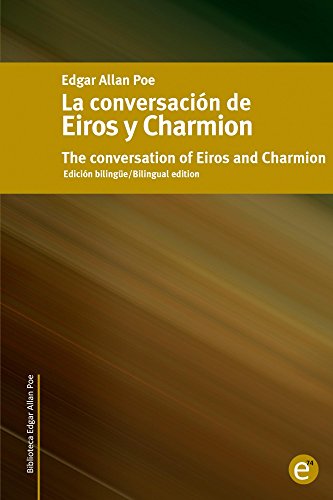 El corazón delatorEl corazón delator (en inglés original “The Tell-Tale Heart”), también conocido como El corazón revelador, es un cuento del escritor estadounidense Edgar Allan Poe clasificado en la narrativa gótica, publicado por primera vez en el periódico literario “The Pioneer” en enero de 1843. Poe lo republicó más tarde en su periódico el Broadway Journal en la edición del 23 de agosto de 1845. Resumen:El cuento está escrito en primera persona narrativa. El narrador insiste desde el primer momento en que es una persona normal, aunque sus sentidos son muy agudos. El anciano con el que convive tiene un ojo velado por una película pálida y azulada, como los ojos de los buitres. Esto causa la ansiedad en el narrador, hasta el punto de que un día decide matarlo. Insiste en el cuidado que pone y la precisión de sus actos, por ejemplo, al observar al anciano dormir por una rendija de la puerta. Un día que descubre el ojo abierto, se decide y lo asfixia con su propia almohada. Luego despedaza el cadáver y lo esconde bajo la tarima del suelo; finalmente borra todas las huellas. La policía acudirá a requerimiento de los vecinos que han escuchado ruidos. El asesino los invita, confiado, les enseña la casa y los conduce al cuarto bajo el cual yace el cadáver desmembrado. Pronto le parece escuchar un ruido que va creciendo. Al pensar horrorizado que es el corazón del viejo que lo está delatando, se derrumba y confiesa, pidiendo a voces a los policías que levanten las tablas del suelo.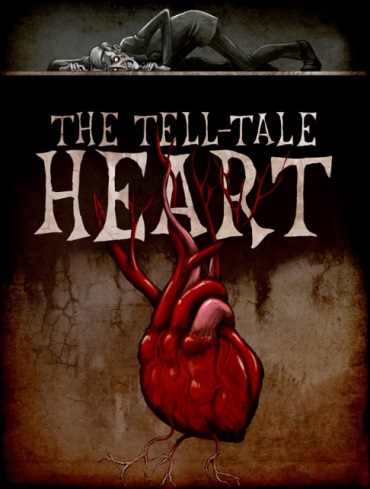 EL DEMONIO DE LA PERVERSIDADResumen:El narrador explica con detalle su teoría sobre el demonio de la perversidad que él cree que es la causa incluso las personas de cometer actos en contra de su propio interés. Este ensayo, escrito en la forma de una explicación se presente de manera objetiva de que el narrador admite que será "una de las innumerables víctimas de la maldad del diablo." Luego explica cómo su condena por asesinato es el resultado de esto.El narrador mata a un hombre usando una vela que emana gases tóxicos cuando se quema. La víctima le gusta leer en la cama por la noche y, usando dicha vela para la luz, muere en su habitación mal ventilada. El narrador se encarga de eliminar toda evidencia de su crimen, creyendo que el juez de instrucción que el infortunado murió de causas naturales.El narrador sigue siendo delito insospechada aunque de vez en cuando se tranquiliza repitiendo en voz baja: "Yo soy salvo." Un día, se da cuenta de que está a salvo si cuenta con el buen sentido de no confesar públicamente. Sin embargo, al decir esto, empieza a preguntarse si no sería capaz de confesar. Él empieza a correr por las calles como un loco para escapar de este pensamiento, llamando la atención sobre él. Cuando finalmente se detuvo, se siente bajo la influencia de un "demonio invisible." A continuación, revela su secreto "claramente", sino a toda velocidad como si tuviera miedo de ser interrumpido. Es rápido y condenado a muerte por asesinato.Historia de publicación:El demonio de la perversidad fue publicado por primera vez en la edición de julio 1845 de la revista de Graham. Una versión ligeramente revisada se publicará en 1846.   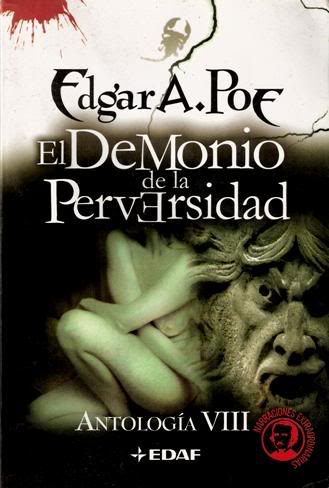 ENGLISH PARTEDGAR ALLAN POE: BIOGRAPHYBorn on January 19, 1809, in Boston, Massachusetts, writer, poet, critic, and editor Edgar Allan Poe's tales of mystery and horror gave birth to the modern detective story and many of his works, including “The Tell-Tale Heart” and “The Fall of the House of Usher,” became literary classics. "The Raven," which he published in 1845, is considered among the best-known poems in American literature.Edgar Allan Poe's evocative short stories and poems captured the imagination and interest of readers around the world. His imaginative storytelling led to literary innovations, earning him the nickname "Father of the Detective Story."Poe never really knew his parents, his father left the family early in Poe's life, and his mother passed away from tuberculosis when he was only three. Separated from his brother William and sister Rosalie, Poe went to live with John and Frances Valentine Allan, a successful tobacco merchant and his wife, in Richmond, Virginia. Edgar and Frances seemed to form a bond, but he had a more difficult relationship with John Allan. By the age of 13, Poe was a prolific poet, but his literary talents were discouraged by his headmaster and John Allan, who preferred that Poe follow him in the family business. Preferring poetry over profits, Poe reportedly wrote poems on the back of some of Allan's business papers.Poe went to the University of Virginia in 1826, where he excelled in his classes, however, he didn't receive enough funds from Allan to cover all of his costs. Poe turned to gambling to cover the difference, but ended up in debt. He returned home only to face another personal setback—his neighbor and fiancée Sarah Elmira Royster had become engaged to someone else. Heartbroken and frustrated, Poe moved to Boston.While in Boston, Poe published his first book, Tamerlane and Other Poems in 1827. He also joined the U.S. Army around this time. Two years later, Poe learned that Frances Allan was dying of tuberculosis, but by the time he returned to Richmond she had already passed away. While in Virginia, Poe and Allan briefly made peace with each other, and Allan helped Poe get an appointment to the United States Military Academy at West Point. Before going to West Point, Poe published a second poetry collection Al Aaraaf, Tamerlane, and Minor Poems in 1829. Poe excelled at his studies at West Point, but he was kicked out after a year for his poor handling of his duties.After leaving West Point, he published another book and focused on his writing full time. Poe, who continued to struggle living in poverty, got a break when one of his short stories won a contest in the Baltimore Saturday Vister. He began to publish more short stories and in 1835 landed an editorial position with the Southern Literary Messenger in Richmond. During this time, Poe also began to devote his attention to his young cousin, Virginia, who became his literary inspiration, as well as his love interest. The couple married in 1836 when she was only 13 years old. Poe developed a reputation as a cut-throat critic, writing vicious reviews of his contemporaries. His scathing critiques earned him the nickname the "Tomahawk Man." Poe also published some of his own works in the magazine. His tenure at the magazine proved short. Poe's aggressive-reviewing style and sometimes combative personality strained his relationship with the publication, and he left the magazine in 1837.Poe was overcome by grief after the death of his beloved Virginia in 1847. While he continued to work, he suffered from poor health and struggled financially. His final days remain somewhat of a mystery. He left Richmond on September 27, 1849, and was supposedly on his way to Philadelphia. On October 3, Poe was found in Baltimore in great distress. He was taken to Washington College Hospital where he died on October 7. His last words were "Lord, help my poor soul."EDGAR ALLAN POE: MAJOR WORKSIn late 1830s, Poe published Tales of the Grotesque and Arabesque, a collection of stories. It contained several of his most spine-tingling tales, including "The Fall of the House of Usher," "Ligeia" and "William Wilson." Poe launched the new genre of detective fiction with 1841's "The Murders in the Rue Morgue." A writer on the rise, he won a literary prize in 1843 for "The Gold Bug," a suspenseful tale of secret codes and hunting treasure.In 1844, Poe moved to New York City where he published a news story in The New York Sun about a balloon trip across the Atlantic Ocean that he later revealed to be a hoax. His stunt grabbed attention, but it was the 1845 publication of his poem "The Raven" which made him a literary sensation. "The Raven" is considered a great American literary work and one of the best of Poe's career. In the work, Poe explored some of his common themes—death and loss. An unknown narrator laments the demise of his great love Lenore.Continuing work in different forms, Poe examined his own methodology and writing in general in several essays, including "The Philosophy of Composition," "The Poetic Principle" and "The Rationale of Verse." He also produced another thrilling tale, "The Cask of Amontillado," and poems such as "Ulalume" and "The Bells."ANNABEL LEE Edgar Allan Poe wrote "Annabel Lee" in May 1849, a few months before his death, and it first appeared in The Southern Literary Messenger posthumously in November 1849. Although the poem may refer to a number of women in Poe's life, most acknowledge it to be in memory of Virginia Clemm, Poe's wife who married him at the age of thirteen and who died in 1847 before she turned twenty-five. The work returns to Poe's frequent fixation with the Romantic image of a beautiful woman who has died too suddenly in the flush of youth. As indicated more thoroughly in his short story "The Oval Portrait," Poe often associated death with the freezing and capturing of beauty, and many of his heroines reach the pinnacle of loveliness on their deathbed. The poem specifically mentions the youth of the unnamed narrator and especially of Annabel Lee, and it celebrates child-like emotions in a way consistent with the ideals of the Romantic era. Many Romantics from the eighteenth and nineteenth centuries viewed adulthood as a corruption of the purer instincts of childhood, and they preferred nature to society because they considered it to be a better and more instinctive state. Accordingly, Poe treats the narrator's childhood love for Annabel Lee as fuller and more eternal than the love of adults. Annabel Lee is gentle and persistent in her love, and she has no complex emotions that may darken or complicate her love.TRANSLATION:BibliografíaINTRODUCCIÓN: http://analisisliterariosdelbene.blogspot.com.es/2010/03/edgar-allan-poe.htmlBIOGRAFÍA: http://www.biografiasyvidas.com/biografia/p/poe.htmObras importantes de Edgar Allan Poe: http://es.slideshare.net/oscarte/edgar-alan-poe-y-sus-obras-8074846Las conversaciones de Eiros y Charmión: https://es.wikipedia.org/wiki/La_conversaci%C3%B3n_de_Eiros_y_CharmionEl corazón delator: https://es.wikipedia.org/wiki/El_coraz%C3%B3n_delatorEl demonio de la perversidad: http://ayudamosconocer.com/significados/letra-e/el-demonio-de-la-perversidad.phpENGLISH PART:  http://www.biography.com/people/edgar-allan-poe-9443160ANNABEL LEE: http://www.gradesaver.com/poes-poetry/study-guide/summary-annabel-leeTranslation: http://ciudadseva.com/texto/annabel-lee/Hace de esto ya muchos, muchos años,
cuando en un reino junto al mar viví,
vivía allí una virgen que os evoco
por el nombre de Annabel Lee;
y era su único sueño verse siempre
por mí adorada y adorarme a mí.Niños éramos ambos, en el reino
junto al mar; nos quisimos allí
con amor que era amor de los amores,
yo con mi Annabel Lee;
con amor que los ángeles del cielo
envidiaban a ella cuanto a mí.Y por eso, hace mucho, en aquel reino,
en el reino ante el mar, ¡triste de mí!,
desde una nube sopló un viento, helando
para siempre a mi hermosa Annabel Lee
Y parientes ilustres la llevaron
lejos, lejos de mí;
en el reino ante el mar se la llevaron
hasta una tumba a sepultarla allí.                                                            ¡Oh sí! -no tan felices los arcángeles-,
llegaron a envidiarnos, a ella, a mí.
Y no más que por eso -todos, todos
en el reino, ante el mar, sábenlo así-,
sopló viento nocturno, de una nube,
robándome por siempre a Annabel Lee.Mas, vence nuestro amor; vence al de muchos,
más grandes que ella fue, que nunca fui;
y ni próceres ángeles del cielo
ni demonios que el mar prospere en sí,
separarán jamás mi alma del alma
de la radiante Annabel Lee.Pues la luna ascendente, dulcemente,
tráeme sueños de Annabel Lee;
como estrellas tranquilas las pupilas
me sonríen de Annabel Lee;
y reposo, en la noche embellecida,
con mi siempre querida, con mi vida;
con mi esposa radiante Annabel Lee
en la tumba, ante el mar, Annabel Lee.